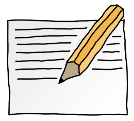 OPDRACHT 3.6: Waar kies jij voor?Ik ga WEL / NIET niet naar MBO, omdatIk ga WEL / NIET naar HAVO, omdat